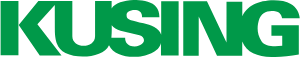 PRICE OFFER TABLE SAWMODEL:  SPEED FORMAT 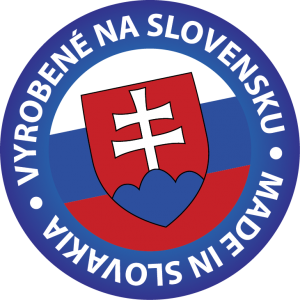 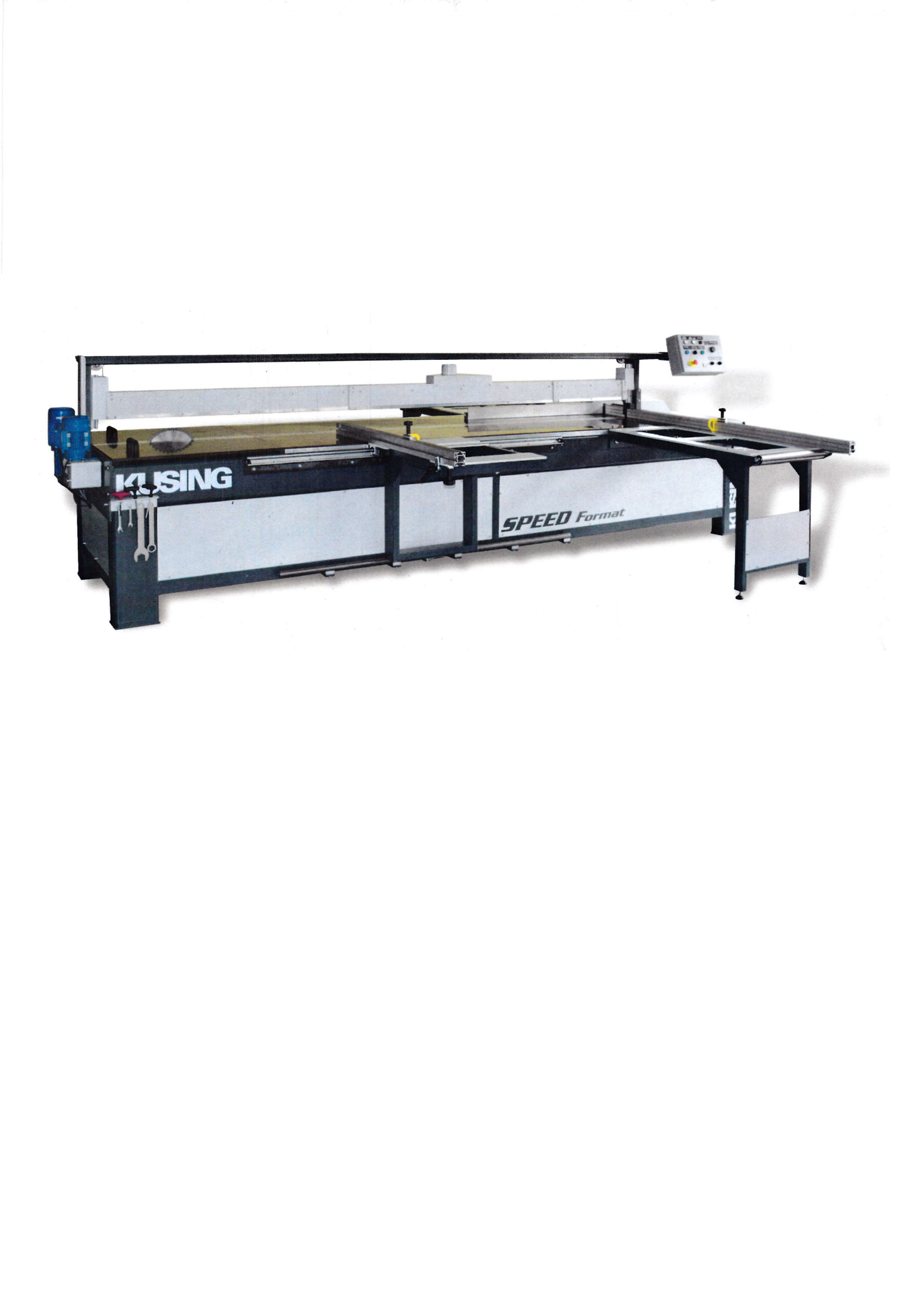 BASIC DESCRIPTION OF THE MACHINEProfessional table saw for longitudinal cuts.The machine is an ideal solution for all companies whose priority is the processing of solid wood. The machine has no tilt or precut. It offers a robust and stable construction with a large number of configurations.Basic division of the machine:Version of the parallel fence:Basic, electrically adjustable with numerical positioning and memory containing            5    values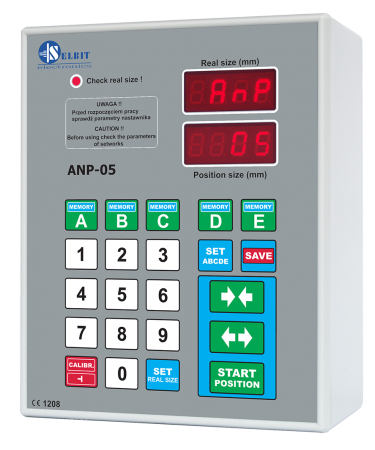 Programmable fence - Control using a PLC and touch display.Extended fence with grippers for processing flat materials and glulam panels with the possibility of cutting into strips. Length 1000 - 3200mmTECHNICAL PARAMETERS OF THE MACHINEADDITIONAL EQUIPMENTPRICE OFFER AND PAYMENT TERMS:Suitable to the machine SPS – 500 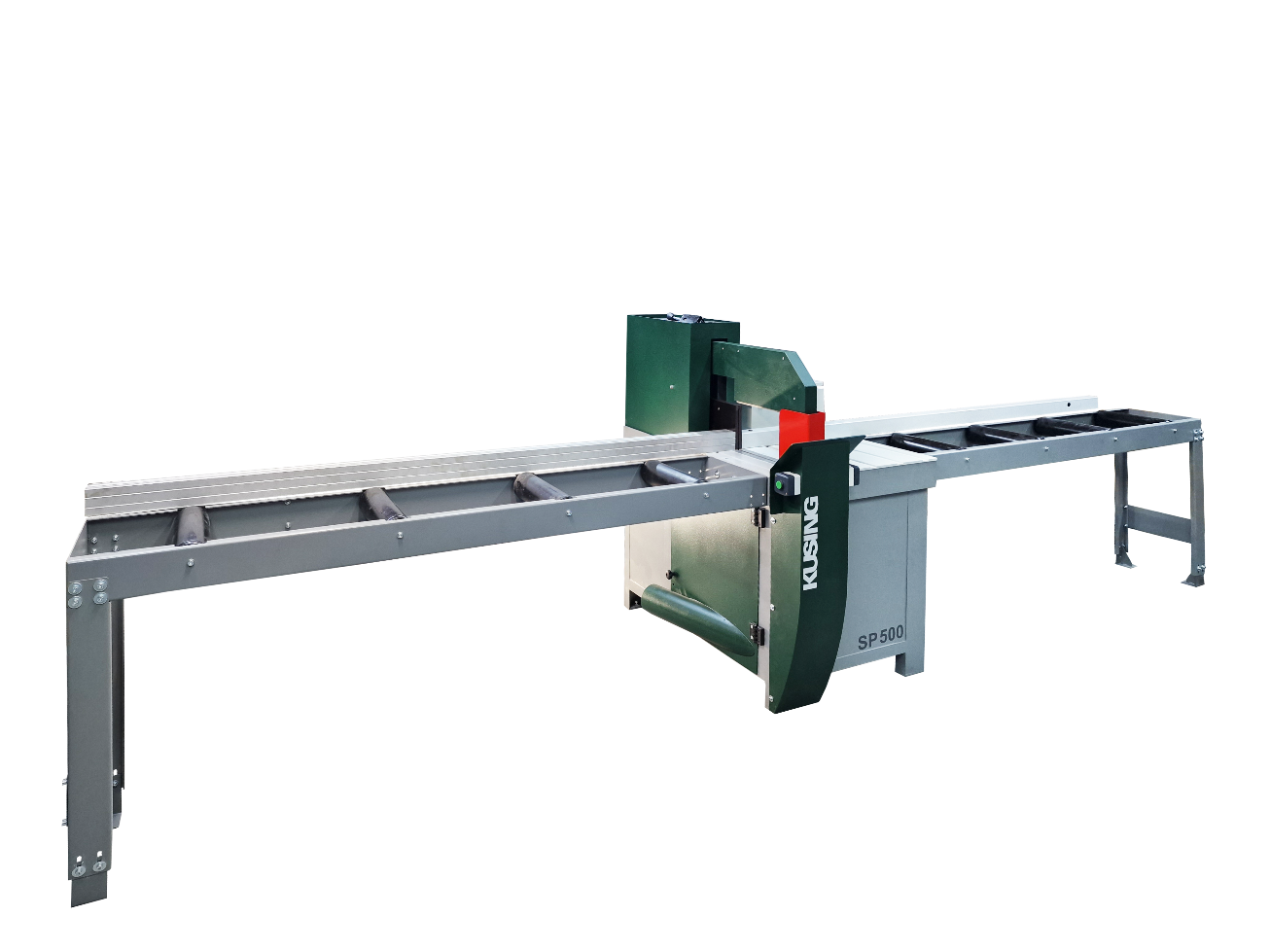 Machine description:Fully electric bottom shortening saw KUSING SPS-500 with the power of the main motor 3, 4, 5.5kW.Continuously adjusting the speed of the cutting cycle using a frequency converter from     2 to 6 s.The machine is produced in two versions ("A" "B") when the position of the ruler relative to the axis of the disk changes, which makes it possible to adjust the parameters of the cross-section.Cross-section of variant "A": 50 x 300 / 150 x 200Section "B" variant: 50 x 350 / 120 x 300Technical parameters:Max. material width: 		300 / 350 mmMax. Material thickness: 		150 mmShaft diameter: 			30 mmSaw blade diameter: 		500 mmSaw blade speed: 			3500 rpm.Engine power: 			3 / 4 / 5.5 kWPower motor: 			0.55 kW.Cutting cycle speed with FM: 	2-6 s. / cycle.Weight of the machine approx.: 	approx. 280 kgSuction: 				1 x 120 mm.Machine dimensions: 		W / L: 1100 x 800 mmWorking height: 			860 mm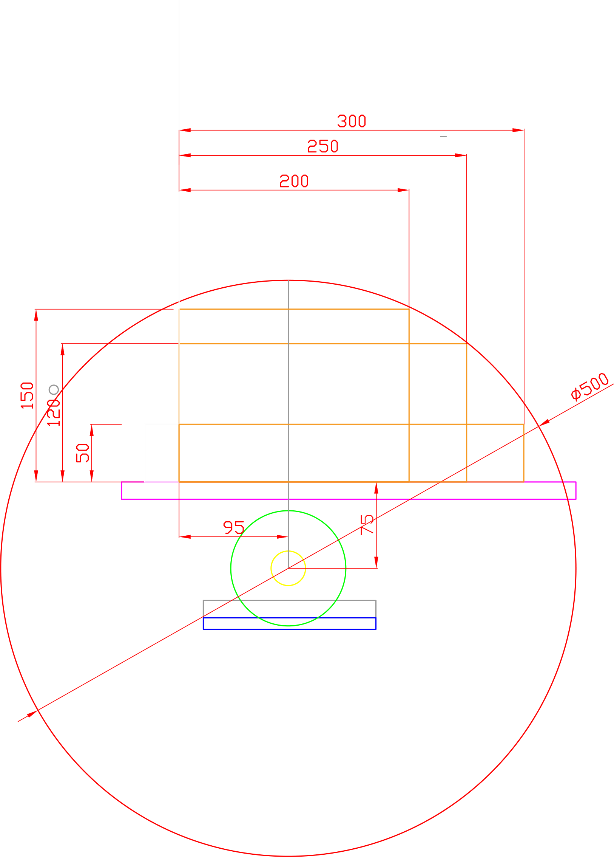 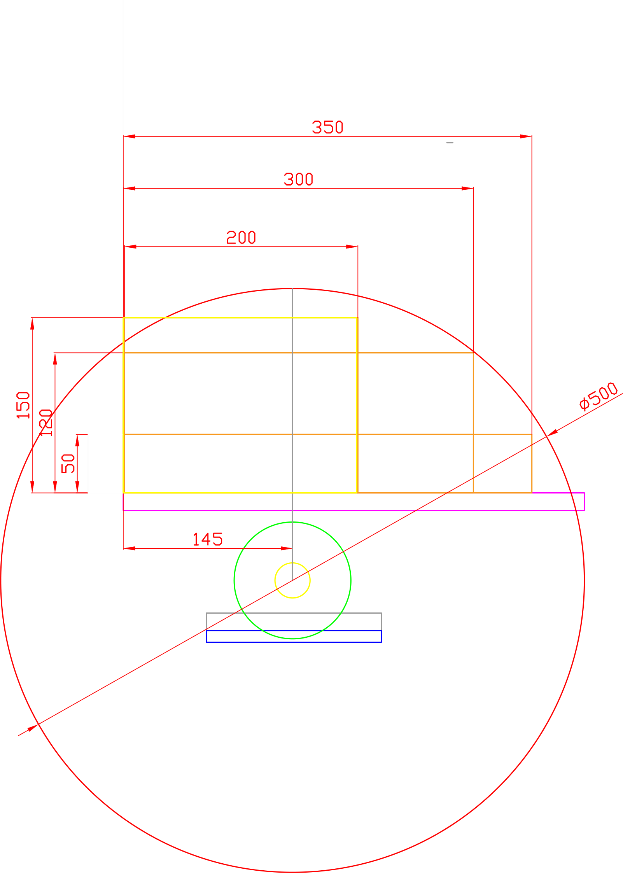 Variant „A“						Variant „B“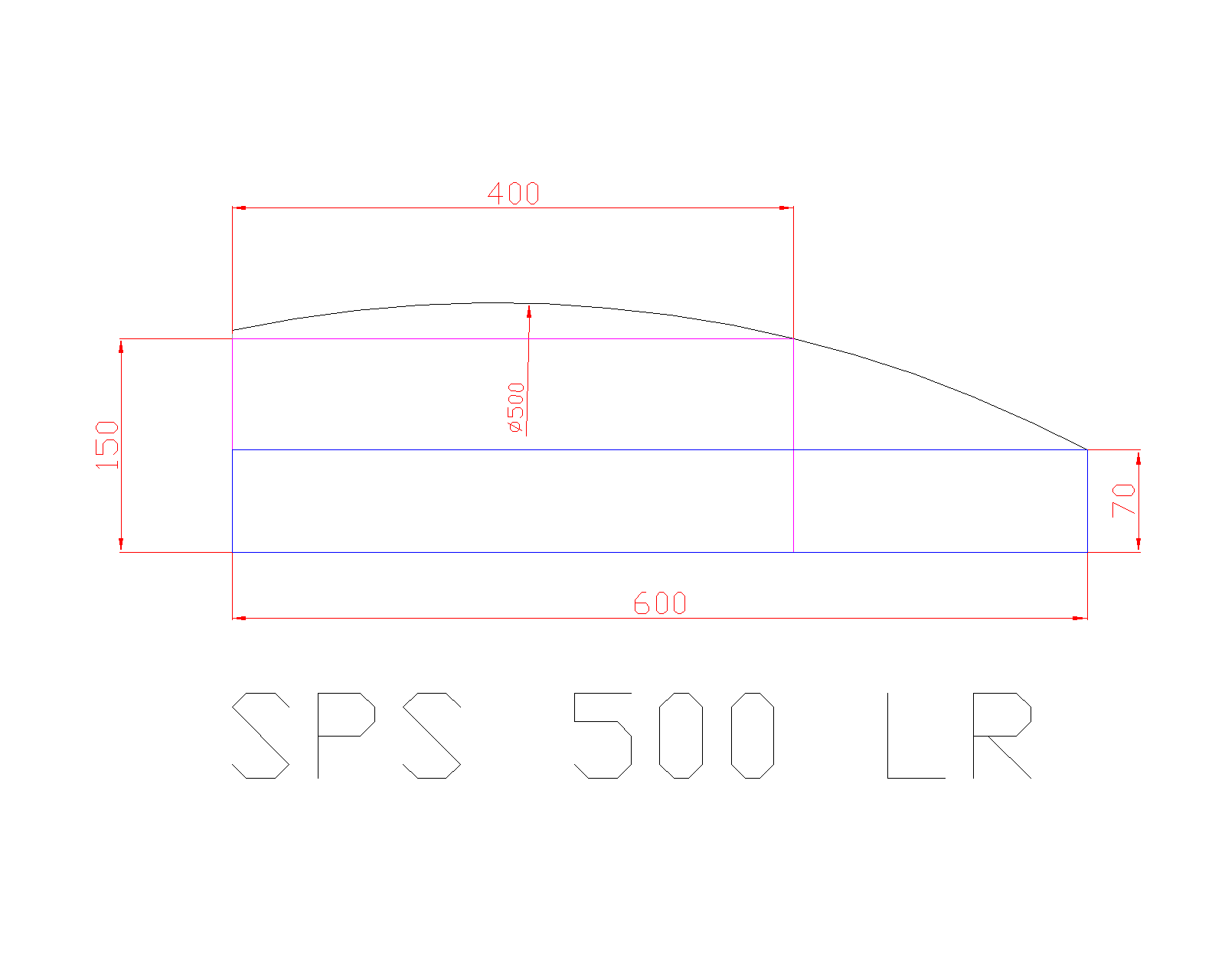 Rulers according to the request: price: 100 euro / mMechanical stopper on the ruler: 45 euro / pcPenumatic stopper: 450 euro / pcs.Option of controlled ruler according to specification Roller tracks according to specification4. CONCLUSION:Dear business partners,KUSING is a manufacturer of woodworking machines with a tradition dating back to 1991. It is a traditional manufacturer of woodworking machines with its own production technology.With our products, you are not only buying a machine, but also the assurance that we will take care of your machine in full throughout the machine's lifetime, including all spare parts and later service.Our service technicians are at your disposal 24/7, whether it is quick advice on the delivery of the machine.Thank you for your interest in our services and the trust you have shown.We wish you a nice day.Sincerely, KUSING Collective.For more information, call: Ján Kurila +421 948 330 442KLIENT:KLIENT:Názov spoločnosti:Adresa:IČ DPH:Kontaktná osoba:Mena ponuky:EuroDátum ponuky:2022 / 2023TypeBASICTOPType of electric fenceStandard 5 memoriesProgrammable with touch screenExtension tables-1x central sliding  1x rear1x table behind the cutLaser-YESFoot cut triggerButton operation / Optional small foot switchFull-length foot controlMachine modelSpeed Format 6200Maximum saw blade diameterø 550 / 30 mmNumber of reel blade positions60 / 100 / 160 mmMaximum cutting height with a 550mm disc160 mmTilting of the saw aggregateNOSpeed of the main saw blade3500 rpm.Main engine power5.5 / 7.5 / 11 kWCut with a standard parallel fence500 mmTable size6200 × 1000 mmCut length6200 mmCutting speed5 – 30 m / minAdditional equipmentAdditional equipmentAdditional ruler stopper 45 euro / pcCentral cross table + fence ( moveable )2500 euroEnd cross table + fence ( static ) 1500 euroExtending the cut with a parallel fence+ 500 mm = + 750 euroExcentric pressure on ruller150 euroLaser for marking the cut500 euroRear table extension for cross-cutting long materials1050 euroDigital cross fence with one stopper1 000 euroExtended fence with pneumatic gripper + PLC control and touch screen displayL2000= 10 000 euroProgramming fence with touch screen display5 000 euroMain engine power 11kW800 euroSmall foot switch700 euroFull-length foot control2000 euroIndividual changes to the machine are possible by agreementOfferOfferMachineSPEED FORMAT 4200 7.5kW / BASICValidity of the offer:30 DaysDelivery date8-12 WeeksTerms of payment:30% Before production / 70% before expeditionWarranty:12 monthsPrice offer:29 000 euro without VATPrice for machine29 000 euroMachine alternativesMachine alternativesSPEED FORMAT 3200 7,5kW / BASIC21 000 euroSPEED FORMAT 4200 7,5kW / BASIC23 000 euroSPEED FORMAT 5200 7,5kW / BASIC26 000 euroBASIC configuration BASIC configuration MachineSPEED FORMAT 6200 / 7.5kW / BAISCCentral cross table-Laser-Width of cut500 mmElectric ruler ( „2“ )Memory with 5 valuesEngine 7.5Rear table extension for cross-cutting long materials-SUMAR PRICE29 000Machine alternativesMachine alternativesSPEED FORMAT 4200 7,5kW / TOP31 000 euro                  SPEED FORMAT 6200 7,5kW / TOP38 000 euro	